Satisfação e trabalho na administração pública federal: uma investigação entre servidores do ensino sUperior.Tabelas em Formato de Imagem (JPG)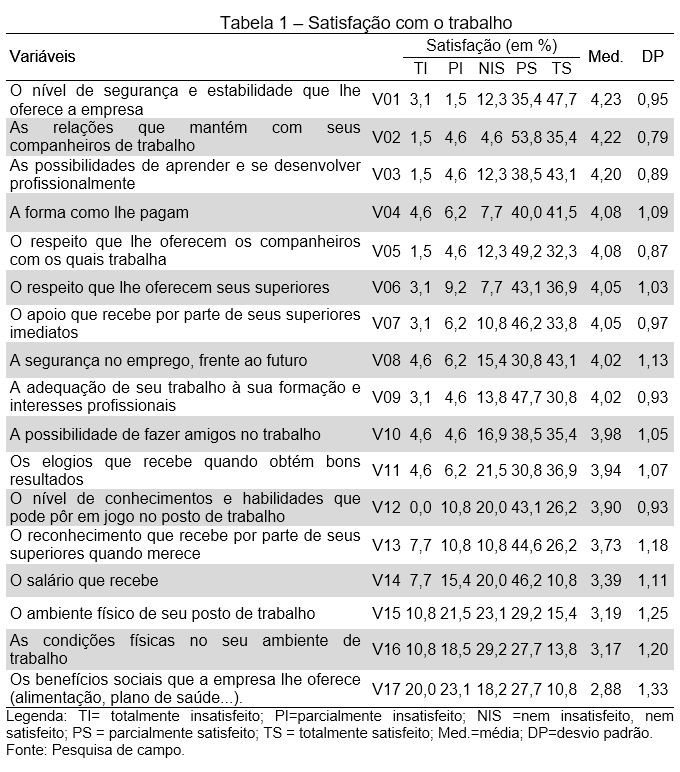 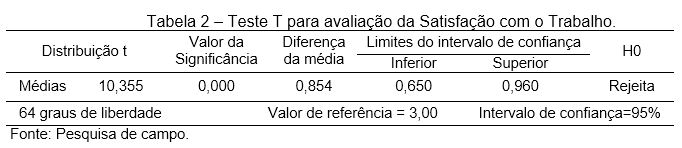 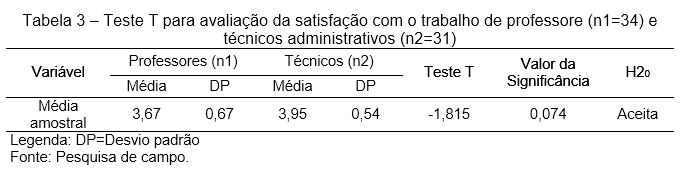 